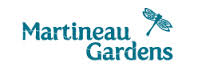 Contact name / lead teacherSchoolTelephone numberEmail addressName and email for invoicingPreferred date(s) of visitYear groupPlanned arrival timeNumber of pupilsPlanned departure timeNumber of adultsChoose a teaching session ()Choose a teaching session ()Give details of anything else we should know – allergies, mobility issues, behaviour etc.Today’s date:Minibeast SafariGive details of anything else we should know – allergies, mobility issues, behaviour etc.Today’s date:Senses SafariGive details of anything else we should know – allergies, mobility issues, behaviour etc.Today’s date:Dinosaur DiscoveryGive details of anything else we should know – allergies, mobility issues, behaviour etc.Today’s date:Stick ManGive details of anything else we should know – allergies, mobility issues, behaviour etc.Today’s date:Pirate Adventure!Give details of anything else we should know – allergies, mobility issues, behaviour etc.Today’s date:Other (please state below)Other (please state below)Give details of anything else we should know – allergies, mobility issues, behaviour etc.Today’s date:Give details of anything else we should know – allergies, mobility issues, behaviour etc.Today’s date:REMEMBER: Staff and pupils should wear suitable outdoor clothing for the weather. In the event of wet weather, we will provide dry spaces for lunchtime, but activities are planned to take place outdoors.Bring packed lunches (hot drinks can be provided for staff). Please take rubbish away with you. (We are charged for our rubbish collection.)How did you hear about us?I have read and agreed to the booking terms and conditions on the Martineau Gardens website.